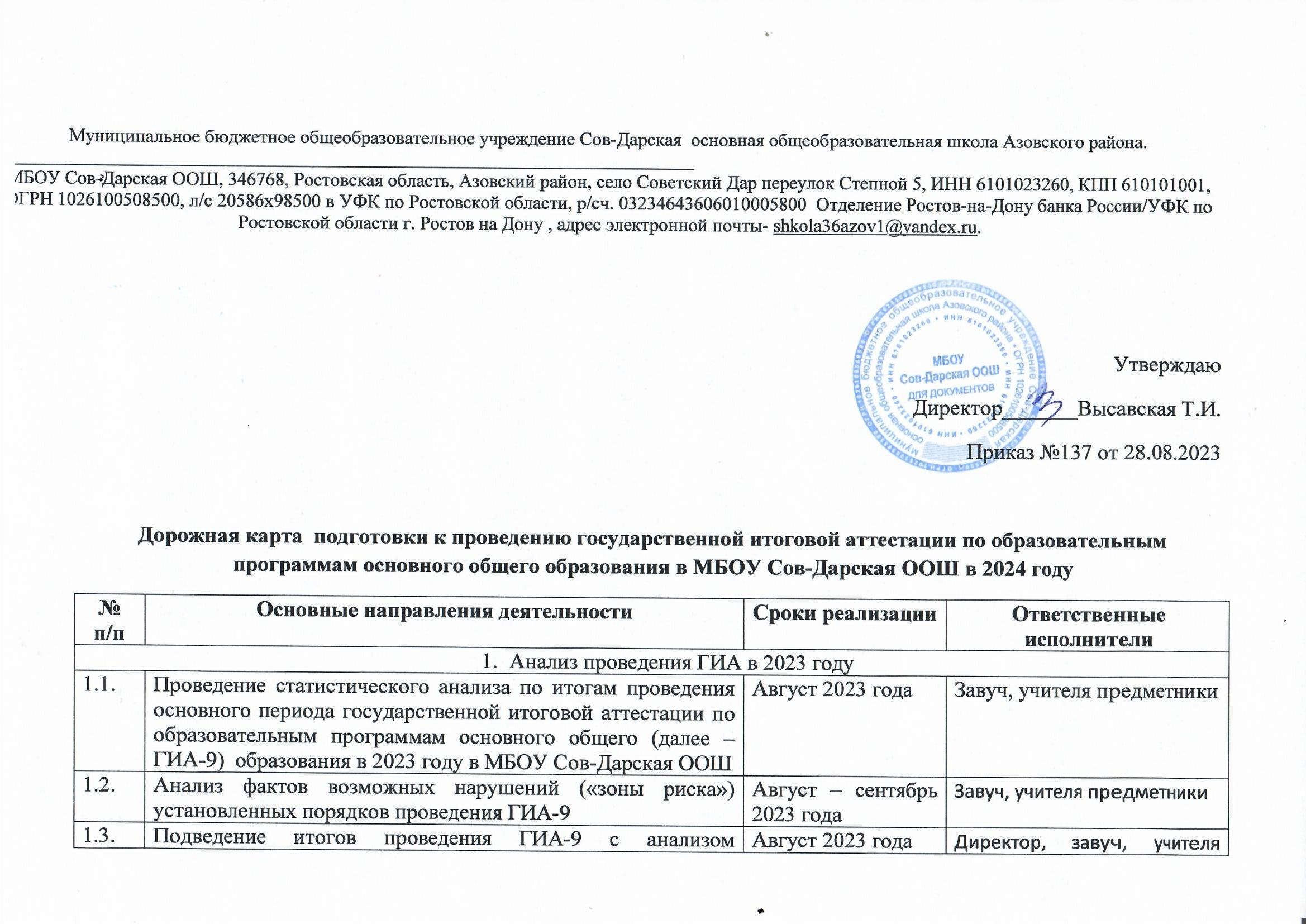 Муниципальное бюджетное общеобразовательное учреждение Сов-Дарская  основная общеобразовательная школа Азовского района.МБОУ Сов-Дарская ООШ, 346768, Ростовская область, Азовский район, село Советский Дар переулок Степной 5, ИНН 6101023260, КПП 610101001, ОГРН 1026100508500, л/с 20586х98500 в УФК по Ростовской области, р/сч. 03234643606010005800  Отделение Ростов-на-Дону банка России/УФК по Ростовской области г. Ростов на Дону , адрес электронной почты- shkola36azov1@yandex.ru.Утверждаю Директор_______Высавская Т.И.Приказ №137 от 28.08.2023Дорожная карта  подготовки к проведению государственной итоговой аттестации по образовательным программам основного общего образования в МБОУ Сов-Дарская ООШ в 2024 году№ п/пОсновные направления деятельностиСроки реализацииОтветственные исполнителиАнализ проведения ГИА в 2023 годуАнализ проведения ГИА в 2023 годуАнализ проведения ГИА в 2023 годуАнализ проведения ГИА в 2023 году1.1.Проведение статистического анализа по итогам проведения основного периода государственной итоговой аттестации по образовательным программам основного общего (далее – ГИА-9)  образования в 2023 году в МБОУ Сов-Дарская ООШ   Август 2023 годаЗавуч, учителя предметники1.2.Анализ фактов возможных нарушений («зоны риска») установленных порядков проведения ГИА-9Август – сентябрь 2023 годаЗавуч, учителя предметники1.3.Подведение итогов проведения ГИА-9 с анализом результатов и постановкой задач основного общего образованияАвгуст 2023 годаДиректор, завуч, учителя предметники1.4.Совещания с руководителями и заместителями образовательных организаций  (далее – ОО) по итогам проведения ГИА-9  в целях совершенствования организации проведения ГИА-9,  в 2024 годуАвгуст – сентябрь 2023 годаДиректор, завуч, учителя предметники1.5.Проведение по итогам анализа результатов ГИА-2023 профилактической работы по предупреждению организационно – технологических и других нарушений при проведении ГИА-2024 Август – сентябрь 2023 годаДиректор, завуч, учителя предметникиМеры по повышению качества преподавания учебных предметовМеры по повышению качества преподавания учебных предметовМеры по повышению качества преподавания учебных предметовМеры по повышению качества преподавания учебных предметов2.1.Организация работы по повышению качества образовательных результатов и качества подготовки, обучающихся по образовательным программам основного общего и среднего общего образованияВ течение учебного года Завуч, учителя предметники2.2.Организация повышения квалификации специалистов, привлекаемых к проведению ГИА-9 с учетом замечаний и нарушений, выявленных по результатам ГИА 2023 годаВ течение учебного годаМКУО РИМЦ,завуч, учителя предметники2.3.Подготовка учителей-предметников к реализации задач ГИА – 9 на курсах повышения квалификации работников образования Азовского района в 2023-2024 учебном годуВ течение учебного годаМКУО РИМЦ, Директор, завуч, учителя предметникиНормативно-правовое обеспечение ГИА-9 Нормативно-правовое обеспечение ГИА-9 Нормативно-правовое обеспечение ГИА-9 Нормативно-правовое обеспечение ГИА-9 3.1.Ознакомление с нормативно-правовыми актами федерального, регионального уровня по организации и проведению ГИА-9 в 2024 году В течение учебного годазавуч, учителя предметники3.2.Актуализация нормативной  правовой документации муниципального уровня в соответствии с новыми федеральными нормативными правовыми актамиПо мере вступления в силу федеральных нормативных правовых актовДиректор, завуч, учителя предметники3.3.Оказание методической (консультативной) помощи по вопросам проведения ГИА-9ПостояннозавучОбучение лиц, привлекаемых к проведению ГИА-9 Обучение лиц, привлекаемых к проведению ГИА-9 Обучение лиц, привлекаемых к проведению ГИА-9 Обучение лиц, привлекаемых к проведению ГИА-9 4.1.Проведение инструктивных совещаний «О готовности к проведению ГИА в 2024 году»Март-май 2024 годаДиректор, завуч, учителя предметники4.2.Организация и проведение обучения:- организаторов в/вне аудитории проведения экзаменов (ГИА-9);В течение учебного года Директор, завуч, учителя предметникиОрганизационное сопровождение ГИА - 9 Организационное сопровождение ГИА - 9 Организационное сопровождение ГИА - 9 Организационное сопровождение ГИА - 9 5.1.Ведение районной информационной системы обеспечения проведения государственной итоговой аттестации обучающихся, освоивших основные образовательные программы основного общего образования (далее – РИС)По плану-графику внесения сведений в РИС в 2023-2024 учебном году завуч5.2.Формирование состава школьных координаторов Сентябрь 2023 годаДиректор5.3.Формирование состава ГЭК, ОАК, ОПК для проведения ГИА-9Ноябрь 2023 года – апрель 2023 годаДиректор, завуч, 5.4.Формирование состава специалистов, привлекаемых к проведению ГИА-9 (организаторов)Февраль, апрель- май 2024 годаДиректор, завуч5.9Организация и проведение итогового собеседования по русскому языку в 9-х классахФевраль, март, апрель 2024 года завучМероприятия по информационному сопровождению  ГИА-9 Мероприятия по информационному сопровождению  ГИА-9 Мероприятия по информационному сопровождению  ГИА-9 Мероприятия по информационному сопровождению  ГИА-9 6.1.Подготовка, размещение, обновление информации о процедурах проведения итогового собеседования по русскому языку) ГИА-9 на официальных сайтахПостояннозавуч6.3.Консультирование преподавателей, организаторов ГИА-9  по вопросам проведения ГИА-9ПостоянноДиректор, завуч6.4.Обеспечение работы «горячей линии» по вопросам проведения ГИА-9 Постояннозавуч6.5.Проведение родительских собраний по вопросам  проведения ГИА-9Октябрь 2023 года – апрель 2024 годаДиректор, завуч, классные руководители6.6.Организация сопровождения участников ГИА-9 в ОО по вопросам психологической готовности к экзаменамПостояннозавуч6.7.Организация психологического сопровождения родителей (законных представителей) участников ГИА-9, учителей-предметниковПостоянноДиректор, завуч, классные руководителиКонтроль организации и проведения  ГИА-9Контроль организации и проведения  ГИА-9Контроль организации и проведения  ГИА-9Контроль организации и проведения  ГИА-97.1.Контроль организации и проведения информационно-разъяснительной работы по вопросам подготовки и проведения ГИА-9 с участниками экзаменов и лицами, привлекаемыми к проведению ГИА-9.В течение годаЗавуч, классные руководители7.2.Мониторинг работы телефонов «горячей линии» по вопросам организации и проведения ГИА-9.В течение годаЗавуч7.3.Мониторинг сайта, своевременное пополнение информации в разделе ГИА-9.В течение годаЗавуч7.4.Мониторинг полноты, достоверности и актуальности сведений, внесенных поставщиками информации в РИСВ течение годаЗавуч7.6.Мониторинг трудоустройства выпускников 9-х классов, не получивших аттестат об основном общем и среднем общем образовании в 2023 годуОктябрь 2023 годаЗавуч7.7Мониторинг поступления выпускников 9-х классов, не получивших аттестат об основном общем образованииНоябрь 2023 годаЗавуч